Month of OCTOBER 2021AGENDAMoment of silence MIKE CTraditions DARREN CConcepts ANGELINEPrayer ANDY GRoll call LINDSEY POpen Sharing SessionANDY G – UNITY GROUP MEETING LOCATION CHANGE –STARTING ON SATURDAY NOV 6TH @ NOON- THE UNITY GROUP WILL BE MEETING AT WESTWOOD UNITED CHURCH (EPWORTH BUILDING/LOWER LEVEL).  *PATTI K IS UPDATING THE MEETING LIST TO REFLECT THIS CHANGE*Approval of prior month’s minutes – APPROVEDLOCATION FOR NEXT 3 MONTHS (JAN, FEB, MARCH) AREA MEETING DISCUSSED.  IF ANY LOCATIONS ARE AVAILABLE PLEASE BRING INFO TO NEXT MEETING.Chair report NO REPORTSecretary report NO REPORTTreasurer Report-October Treasurer Report 2021Balance on 9/24/2021                   1784.01Deposits/CreditsBelievers Group            7th             50.00Against All Odds           7th              48.07Interest for September                        .08Total Deposits                                   98.15Payments/Debitscheck 1234         Deb Conely (PR Copies)                                      19.08check 1236         D & D Printing (meeting schedules/agenda)         25.00Transfer to Savings (fees and replace 10 from previous fees)         12.00Total Spent                                                                                         56.08Ending Balance on 10/20/2021                                                       1826.08Prudent Reserve                                                                                400.00Reserve for Activities                                                                          500.00Reserve Region Donation  (Sept,Oct)                                                  34.31Actual Funds Available                                                                        891.77Not included in this report is PR and H&I budgets.Area donations can be made in person at ASC meetings, or on paypal @swmasctna.In Loving Service,Stacey R RCM Report 1. Treasurer:
is still having a hard time getting a new debit card. The bank is sending stuff to past treasures from years ago. That should be squared away by next region.

2. New instagram for NA at world @NAGlobalevents Old one is still there @narcoticsanonymous

3. RDA:
Spiritual principle a day done by may

4. WSC will be virtual in May 2022
Live in 2023

5. MRCNA:
Planning for 2022
Grand Rapids

6. Our area Asked about changing to Bi monthly: to take back to areas

Two options were discussed

First: other month zoom and then 2 months rotate to in person then 2 months back to zoom.

Second: is in person every other month. In person 6 times per year

But we are just asking for Bi monthly for now from areas

7. Hybrid equipment:
300 budget for patty approved

Meeting at washtenaw next region in DecemberSub-committee	Public Relations Greetings,This month in PR…It was a light month as I had some unexpected and unpleasant life circumstances occur. My apologies to the fellowship for slipping on my duties. * Attended the Recovery Fair in Kalamazoo on 9/28 with Kim G and Andy G. Thanks for your service. It was a well organized and well attended event.* Ordered $105 in literature which should last the rest of the year. New budget balance: 238.30* A big thanks to Kim G and Darren for distributing PR literature this month!PR will meet at 2pm prior to ASC. Please come and see how you can be of service. There is a lot of work that needs to be done and any help is appreciated!ILS, Deb C.H&I REPORTED NO CHANGES- STILL WAITING ON CLEARANCES for the Berrien County Jail so meetings can resume. Have new coordinator for Gilmore Center – Thanks Kat C for your willingness! KPEP is requiring all volunteers to go thru orientation prior to restarting meetings. If you are interested in serving at KPEP men’s or women’s meetings please attend the next subcommittee meeting at 2:30 prior to Area on Sunday November 21, 2021.Literature – Committee Meeting Day / Time:   10/24/2021  3:00PM      CONTACT INFORMATION    CHAIR:  Patti K      PHONE: 269-806-3142          EMAIL:  swmich.literature@michigan-na.org        or              mspattik@yahoo.com  CO-CHAIR:  AL L.  PHONE:  269-271-8694                                                         Last month’s sales equaled:    $282.98    Literature Purchased last month:     $924.81Shipping                                  $68.22Naws discount                       $55.43Total Order                    $ 865.59Bank                                      $643.89Cash Box                               $450.00Total Money:                       $ 1098.59Literature Value                $3857.69	Hello Family Sales were bigger this month.  I will report on the  amount for this month next month as usual..I did make a deposit of 335.00 and $370 from this weekend plus what we collected today.  As far as basic texts when I ordered all I could get was soft cover BT.  Our next order will have the hard cover ones.  That is all I have today.  Thanks for letting me serve and thanks for your service.ILS  Patti KOutreach NO REPORTActivities POSITION WAS OPEN- SO NO REPORTAd Hoc (if applicable) Old BusinessArea Positions Open- VOTES WERE TAKEN FOR ALL POSITIONS. NOMINATIONS & THE OUTCOMES ARE BELOW-Open Positions- ANDY G WAS NOMINATED FOR H & I, KENNY T WAS NOMINATED FOR CO H&I - Please take these nominations to your Home Groups. We will vote in Nov.  We also have Open positions listed above that need to be filled.New Businessa.   WE DISCCUSESED CHANGING Regional meetings TO A BI-MONTHLY  MEETING- GROUP CONSCIOUS WAS TAKEN & PASSED- RCM WILL TAKE THIS TO THE NEXT REGIONAL MEETINGb.  c.   Home group reports (if anything to report)Close with a moment of silence and the We version of the Serenity Prayer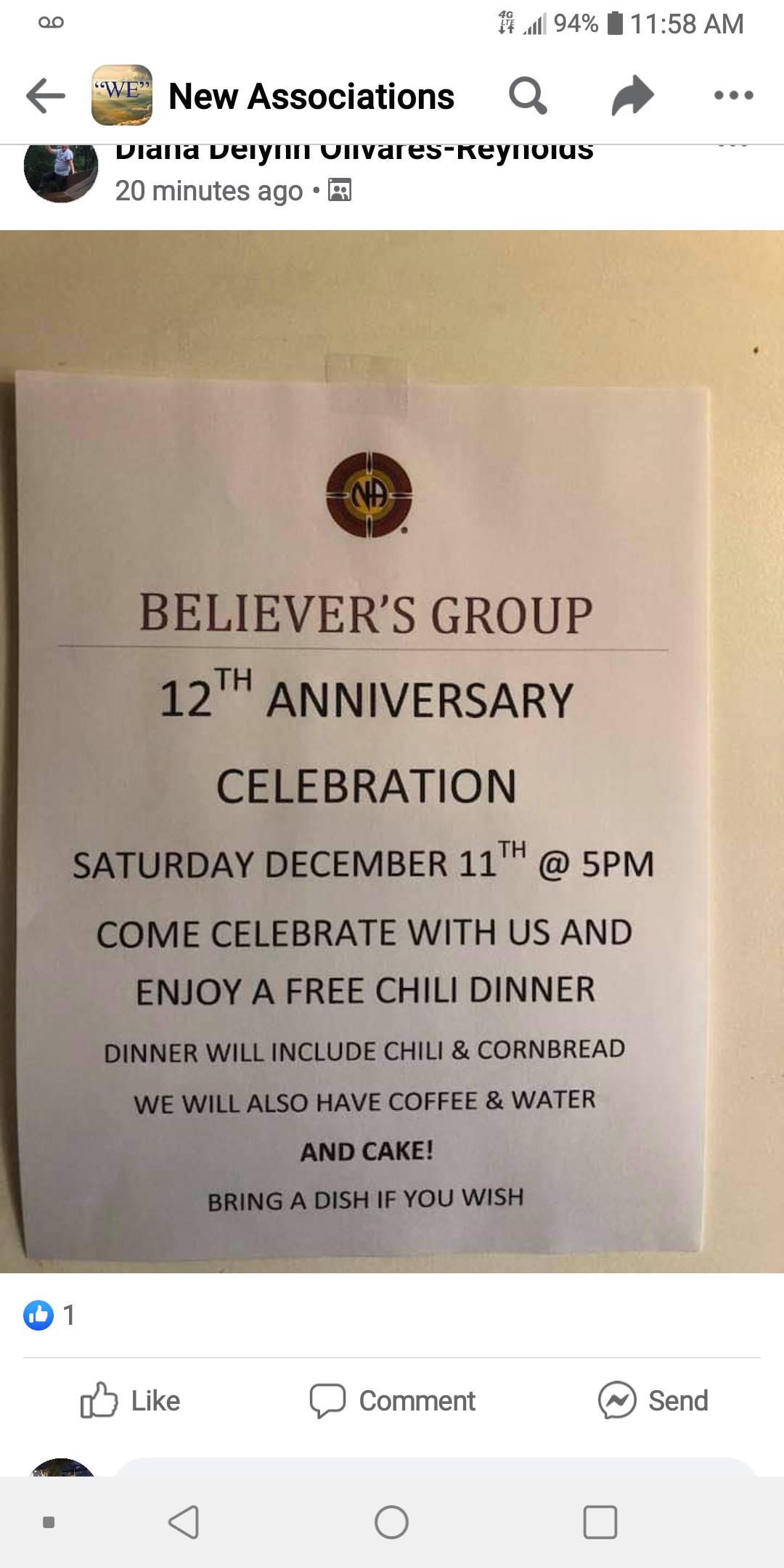 Next ASC Meeting: Sunday November 21, 2021 @ 3pm. Subcommittees meet at 2PositionNominee(s)Yea/NayChairMike CYCo ChairUriah CYSecretaryLindsey PYCo SecretaryOPENOTreasurerStacey RYCo TreasurerOPENORCMJason LYRCMAJeff SYPRDeb CYCo PRColin S.YOutreachAngeline S YActivitiesMelissa FYH&IOPENAndy G- NominatedCo H&IOPENKenny T- Nominated